An Anxiety Treatment Approach That EmpowersThe Adaptive Anxiety Therapy ApproachThe Adaptive Anxiety Therapy approach is an advanced CBT anxiety treatment program that focuses on helping clients to confidently adapt to the experience of anxiety rather than chase an endless cycle of anxiety symptom relief.Stage 3: Exposure TrainingModule 7: Identifying Exposure Situations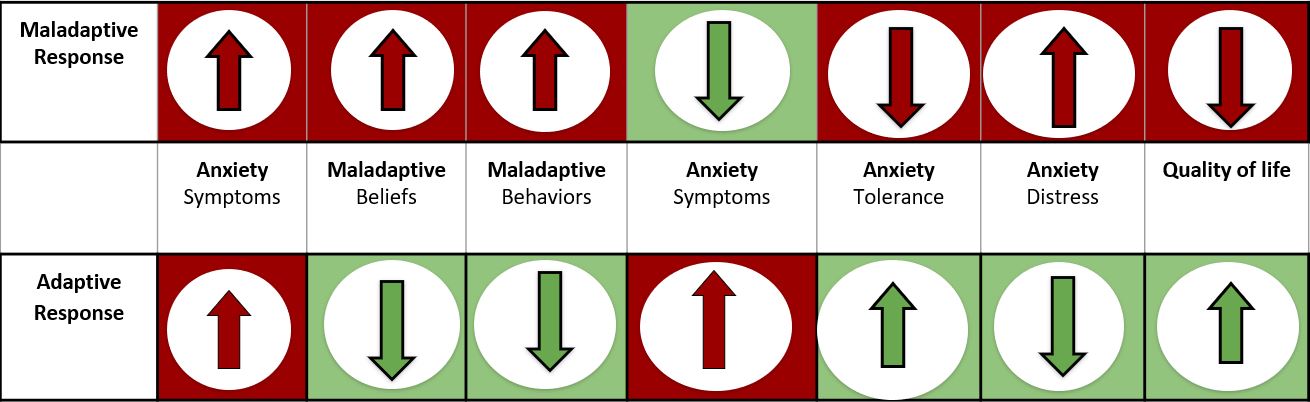 Documenting Anxious Situations:  Activity Day 1 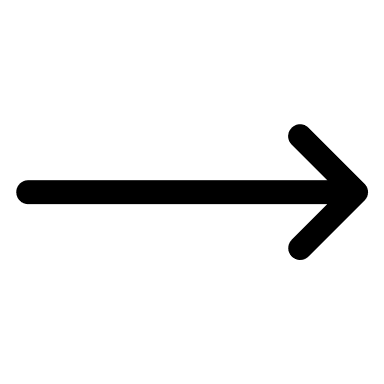 Stop!Quality is better than quantity.  Wait 24 hours before you move to the next day’s activity.Identifying Exposure Situations: Activity Day 2Stop!Quality is better than quantity.  Wait 24 hours before you move to the next day’s activity.Exposure Hierarchy: Activity Day 3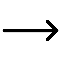 Stop!Excellent job!  You have completed this module.  Be prepared to discuss this module in depth with Dr. Nabors during your next therapy appointment.Instructions:  A: Finally, you will document below all your identified situations used for your homework tracking. B: you will then rate/guess how distressing each situation was to you on a distress scale of 0-10, 0=not distressing at all, 10=absolutely distressing. Documenting these situations will help you and Dr. Nabors create exposures later in the treatment program. A:  Situation:A:  Situation: B: Distress Level0 = Not Distressing:     10 = Absolutely DistressingSelected for future exposure ideaYesYesYesYesYesYesYesYesYesYesYesYesYesYesYesYesYesYesTherapist/Client Notes:Instructions: Acceptance focus helps you to commit to your opposite actions by becoming more flexible to your anxiety rather than fighting it.  Below, you will identify any physical sensations that bothered you during the anxious situation.  Level of anxiety for situation 1-10 Panic Scale 1=low anxiety 10=panic attackLevel of anxiety for situation 1-10 Panic Scale 1=low anxiety 10=panic attackSituation (shorthand)Selected for future exposure ideaHighAnxiety Situation 10:YesHighAnxiety Situation 9:YesHighAnxiety Situation 8:YesMedium HighAnxiety Situation 7: YesMediumAnxiety Situation 6YesMediumAnxiety Situation 5:YesLow MediumAnxiety Situation 4:YesLowAnxiety Situation 3:YesLowAnxiety Situation 2:YesLowAnxiety Situation 1:YesTherapist/Client Notes:Instructions: Acceptance focus helps you to commit to your opposite actions by becoming more flexible to your anxiety rather than fighting it.  Below, you will identify any physical sensations that bothered you during the anxious situation.  Level of anxiety for situation 1-10 Panic Scale 1=low anxiety 10=panic attackSituation (shorthand)High Anxiety SituationHard(9-10)High Anxiety SituationDifficult (7-8)Medium Anxiety Situation 3:Somewhat Difficult(5-6)Low Anxiety Situation:Somewhat Easy(3-4)Low Anxiety Situation:Easy(1-2)Therapist/Client Notes: